Agenda #8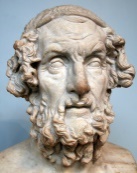 November 15th – November 27th    
Humanities (3) Mr. HaflinB BlockWednesdayNovember 15Day 1ClassworkResearch Paper EditsHomework  Research Paper Edits due tomorrow or Friday (extension)Thursday November 16Day 2X Block Schedule Drama PreviewClasswork (9:24-10:03)Turn in TKAM BooksReceive Mythology and You BooksReading togetherIndependent Work (if time)Homework  Finish up the Research Paper, if you haven’t already! Submit to turnitin.com and Google Classroom for tomorrowPlease complete the questions for “The Value of Myths”, “Historical Background”, and “Religious Background” for tomorrowFridayNovember 17Day 3Advisory C Block!ClassworkResearch Paper Final Draft 2 (Essay #4) dueReview Homework and Significance of Minoan and Mycenaean CulturesMr. Haflin’s “A Brief History of the Mythological World” –PowerPoint Homework  Start Studying for Literary Device Quiz A-R on Tuesday, 11/21MondayNovember 20Day 4ClassworkFinish PowerPoint (if needed)Review Significance of Minoan and Mycenaean Cultures, Harmartia, Hubris, and ArêteReview Creation Graphic OrganizerMr. Haflin’s “Greek Gods and Goddesses—just who are these people?”  PowerPointHomework  Quiz on Literary Devices A-R tomorrowQuiz on Greek Creation and Gods/Goddesses MondayTuesdayNovember 21Day 5ClassworkLiterary Devices A-R QuizReviewing Greek Gods and GoddessesHomework  Enjoy the Break!Quiz on Greek Creation and Gods/Goddesses MondayWednesdayNovember 22Day 6Half Day!No Class TodaySame HW as Day 5MondayNovember 27Day 7Winter sports begin!ClassworkQuiz on Creation and Gods/GoddessesAssign Mythology Project and MythsShow Models from last yearStart reading MythsHomework  Please finish reading your myth and answer the questions I’ve instructed you to answer. TYPE and PRINT your answers for class!